CURRICULUM VITAECareer ObjectiveTo become a professional in the field of Management and to seek challenging assignment and responsibility, with an opportunity for growth and career advancement as successful achievements.Education QualificationI have completed my M.B.A with Second class from Gujarat University in 2015.I have completed my B.B.A with Second class from Gujarat University in 2013.I have completed my 12th (H.S.C.) with Second class from Gujarat Higher Education Board in 2010.I have completed my 10th (S.S.C.) with First class from Gujarat Higher Education Board in 2008.Academic Projects  Project done about Pantaloons fashion and Retail Ltd during 2st Year of M.B.AProject done about Diet Milk Shake during 1st  year of M.B.AProject done about Feasibility report on Ready to cook product (brand name- Knorr) during 3rd year of B.B.A.  Project done about Market Research report on Herbal Shampoo 2nd year of B.B.A.  Project done about Production and Operations report on Wrought Iron during 1st year of B.B.A.  Computer ProficiencyOperating Systems :-  WindowsTechnology :- MS Office, Working with InternetStrengthEasy and fast Learner   Confident , Dedicated towards workCommunication SkillsInterests & HobbiesInteract with peopleListening to musicPersonal DetailsDate of Birth			-	24th September, 1992Gender		-	FemaleMarital Status			-	MarriedNationality			-	IndianLanguages known		-	Gujarati, Hindi, English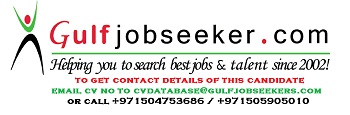 Gulfjobseeker.com CV No: 1467024